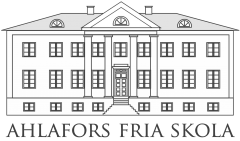 Matersättning vecka 2 & 3 vid distansundervisningElevens namn___________________________Matersättning utgår med 35 kr per dag 12-22/1 2021Antal dagar á 35 kr______________________Önskat konto för insättning:Clearing:_________     Kontonummer:_________________________Kontoinnehavare:_____________________________Vårdnadshavarens underskrift________________________________Namnförtydligande:________________________________________